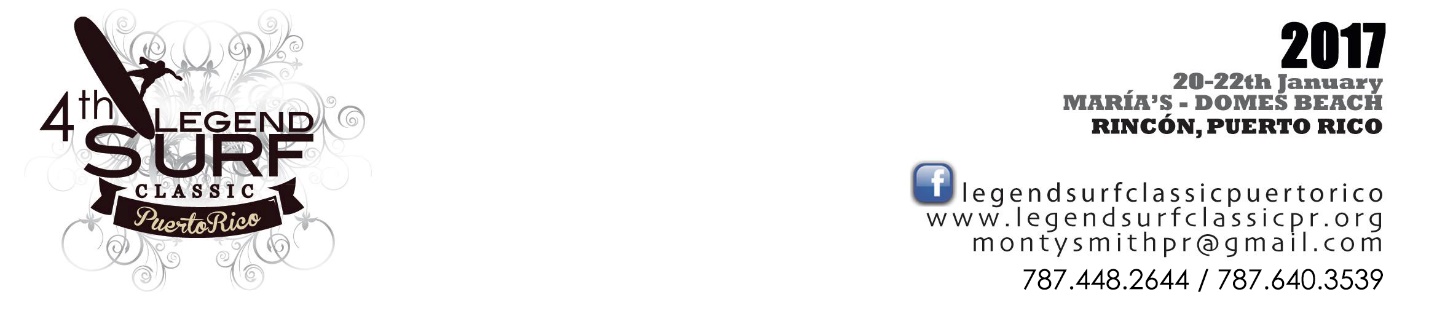 LEGEND SURF CLASSIC TENTATIVE SCHEDULE of Events  January 15, Pre Party at Legend’s Casa Verde, Kahunas Bar. 7pm,Con musico Fernando La MontanaJanuary 17,  11am-2pm ,Legends PRESS CONFERNECE   Tamboo Bar Resturant.  With World famous Surfers in Rincon, Puerto Rico to promote    Javier Quinones wants to work with us and you and Serralles   products the whole week of the events.  Cocktail 1-2pm January 20th,  OPENING PARTY,  HARBOR RESTAURANT PATIO,  LEGENDS Gather at 5:30pm Photos in the Beach, 7pm Cocktail de  Don Q. 3 hr., HEAT SCHEDULE PRESENTED 9PM,  2 live bands   Fernando La Montana  y  Hijos de Puntas.   Estimate 200 people.January 21st.  CONTEST STARTS ALL CONTESTANTS: BEACH 8AM.                          CONTEST RUNS: 8AM  TO 5:30PM January 21st, 7PM-PARTY & PRESENTATION;  VENTA DEL MAR  Surfing Gallery  de Rincon , PR. With                                 music and Happy hour in 2 bars   La Barca & Aloha Bar. 7pm till 12   January 22,  SUNDAY, FINALS OF Legend Surf Classic.   9am-5pm January 22, TROPHY PRESENTATION: & PARTY  Calypso Café, Marias Beach,. Happy  Hour with Music.                       6pm till 12pm 